Soccer Words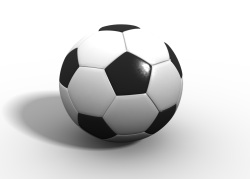 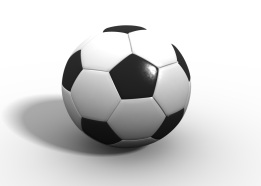 all				some				there				havedown		go					as					thenwith			am					be				herlook			we					him				atout			is						up					littleTake Home List #2Goal:  Read the words to me quickly three days in a row to move to the next set of ball words!